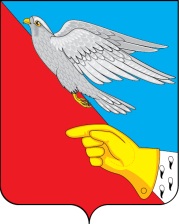 АдминистрацияВасильевского сельского поселенияШуйского муниципального района Ивановской области155926, Ивановская область, Шуйский район, с. Васильевское, ул. Советская, д.1т./ факс 8 (49351)34-183 эл. почта: wasiladmin@rambler.ruПОСТАНОВЛЕНИЕ   № 21-п от 05.07.2023 годаОб утверждении отчета об исполнении бюджета Васильевского сельского поселения за 1 полугодие 2023 годаВ соответствии с Бюджетным Кодексом Российской Федерации, Уставом Васильевского сельского поселения, Положением о бюджетном процессе Васильевского сельского поселения, утвержденным Решением Совета Васильевского сельского поселения от 03.10.2017 № 1 к пр. 7, Администрация Васильевского сельского поселения постановляет:     Утвердить отчет об исполнении бюджета Васильевского сельского поселения за 1 полугодие 2023 года по доходам в сумме 6199046,00 руб. и по расходам в сумме 5873818,50 руб., с превышением доходов над расходами в сумме 325227,50 руб.2. Направить отчет об исполнении бюджета Васильевского сельского поселения за 1 полугодие 2023 года в Совет Васильевского сельского поселения.3. Постановление подлежит размещению на официальном сайте Васильевского сельского поселения в информационно - телекоммуникационной сети «Интернет».Глава Васильевского сельского поселения		        Г.А. Сурова